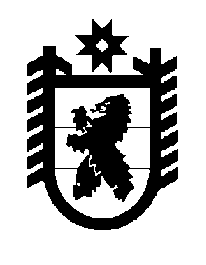 Российская Федерация Республика Карелия    ПРАВИТЕЛЬСТВО РЕСПУБЛИКИ КАРЕЛИЯПОСТАНОВЛЕНИЕот  27 ноября 2014 года № 352-Пг. Петрозаводск Об утверждении Порядка определения объема и предоставления субсидии из бюджета Республики Карелия Государственной корпорации по содействию разработке, производству и экспорту высокотехнологичной промышленной продукции «Ростех»  на проведение инженерных изысканий, проектирование, строительство и ввод в эксплуатацию перинатального центра в Республике Карелия в рамках реализации мероприятий Программы модернизации здравоохранения Республики Карелия на 2011-2016 годы  	В соответствии с пунктом 2 статьи 78.1 Бюджетного кодекса Российской Федерации, Федеральным законом от 29 ноября 2010 года                 № 326-ФЗ «Об обязательном медицинском страховании в Российской Федерации», распоряжением Президента Российской Федерации от 4 марта 2014 года № 46-рп, Программой модернизации здравоохранения Республики Карелия на 2011-2016 годы, утвержденной постановлением Правительства Республики Карелия от 28 марта 2011 года № 124р-П, постановлением Правительства Республики Карелия от 31 марта 2014 года № 81-П «О мерах по реализации Программы модернизации здравоохранения Республики Карелия на 2011-2016 годы» Правительство Республики Карелия                            п о с т а н о в л я е т: Утвердить прилагаемый Порядок определения объема и предоставления субсидии из бюджета Республики Карелия Государственной корпорации по содействию разработке, производству и экспорту высокотехнологичной промышленной продукции «Ростех» на проведение инженерных изысканий, проектирование, строительство и ввод в эксплуатацию перинатального центра в Республике Карелия в рамках реализации мероприятий Программы модернизации здравоохранения Республики Карелия на 2011-2016 годы.           Глава Республики  Карелия                                                            А.П. ХудилайненУтвержден постановлением Правительства Республики Карелия от 27 ноября 2014 года № 352-ППорядокопределения объема и предоставления субсидии из бюджета Республики Карелия Государственной корпорации по содействию разработке, производству и экспорту высокотехнологичной промышленной продукции «Ростех» на проведение инженерных изысканий, проектирование, строительство и ввод в эксплуатацию перинатального центра в Республике Карелия в рамках реализации мероприятий Программы модернизации здравоохранения Республики Карелия на 2011-2016 годы1. Настоящий Порядок устанавливает правила определения объема и предоставления субсидии из бюджета Республики Карелия Государственной корпорации по содействию разработке, производству и экспорту высокотехнологичной промышленной продукции «Ростех» (далее – корпорация) на проведение инженерных изысканий, проектирование, строительство и ввод в эксплуатацию перинатального центра в Республике Карелия в рамках реализации мероприятий Программы модернизации здравоохранения Республики Карелия на 2011-2016 годы (далее – субсидия), в том числе за счет межбюджетных трансфертов, предоставленных из бюджета Территориального фонда обязательного медицинского страхования Республики Карелия бюджету Республики Карелия (субсидий из бюджета Федерального фонда обязательного медицинского страхования) (далее – средства Фонда). 2. Объем субсидии устанавливается законом Республики Карелия о бюджете Республики Карелия на соответствующий финансовый год и плановый период. 3. Предоставление субсидии осуществляется в соответствии со сводной бюджетной росписью бюджета Республики Карелия на соответствующий финансовый год и плановый период в пределах лимитов бюджетных обязательств, утвержденных Министерству строительства, жилищно-коммунального хозяйства и энергетики Республики Карелия (далее – Министерство строительства) на цели, указанные в пункте 1 настоящего Порядка. 4. Субсидия предоставляется в соответствии с соглашением о предоставлении субсидии, заключенным между Правительством Республики Карелия и корпорацией (далее – соглашение). Соглашение содержит следующие положения: цели и направления расходования субсидии; размер субсидии; 2перечень документов, представляемых корпорацией для получения субсидии; сроки и порядок перечисления субсидии; значения показателей результативности использования субсидии; согласие корпорации на осуществление Министерством строительства и уполномоченными органами государственного финансового контроля проверок соблюдения корпорацией условий, целей и порядка предоставления субсидии в соответствии с законодательством;  порядок возврата корпорацией в бюджет Республики Карелия субсидии в случае нарушения условий ее предоставления; порядок, форма и сроки представления отчетов о достижении значений показателей результативности использования субсидии и об осуществлении расходов, источником финансового обеспечения которых является субсидия; обязательство корпорации по перечислению в бюджет Республики Карелия остатка субсидии за счет средств Фонда, не использованного в отчетном финансовом году, в случае, если потребность в нем не подтверждена Федеральным фондом обязательного медицинского страхования; обязательство корпорации по раздельному учету полученной субсидии (за счет средств Фонда и бюджета Республики Карелия), включая ее размещение на отдельных счетах в кредитных организациях; ответственность сторон за нарушение условий соглашения; порядок расторжения соглашения; иные условия, определяемые по соглашению сторон в соответствии с законодательством. 5. Показателем результативности использования субсидии является выполнение работ (оказание услуг) по проведению инженерных изысканий, проектированию, строительству и вводу в эксплуатацию перинатального центра в Республике Карелия. 6. Министерством строительства оценивается результативность использования субсидии на основании представленных корпорацией отчетов о достижении значений показателей результативности использования субсидии, установленных в соглашении. 7. Субсидия перечисляется Министерством строительства на расчетные счета, открытые корпорацией в кредитных организациях, в соответствии с соглашением. Источники и объем денежных средств указываются в платежных документах при перечислении субсидии корпорации.       Датой перечисления денежных средств считается дата списания денежных средств с лицевого счета Министерства строительства.3Субсидия, предоставляемая за счет средств Фонда, перечисляется в размере 50 процентов в течение десяти рабочих дней  с даты подписания соглашения. Оставшиеся средства перечисляются корпорации в течение пяти рабочих дней после представления корпорацией документов о стоимости выполненных работ (оказанных услуг). Субсидия, предоставляемая за счет средств бюджета Республики Карелия, перечисляется в течение пяти рабочих дней после представления корпорацией документов о стоимости выполненных работ (оказанных услуг). 8. Корпорация несет ответственность за целевое использование субсидии, соблюдение условий ее предоставления и достоверность представляемых сведений в соответствии с законодательством. 9. Обязательная проверка соблюдения корпорацией условий, целей и порядка предоставления субсидии осуществляется Министерством строительства и уполномоченными органами государственного финансового контроля в соответствии с законодательством.